	NEW ZEALAND CAT FANCY INC.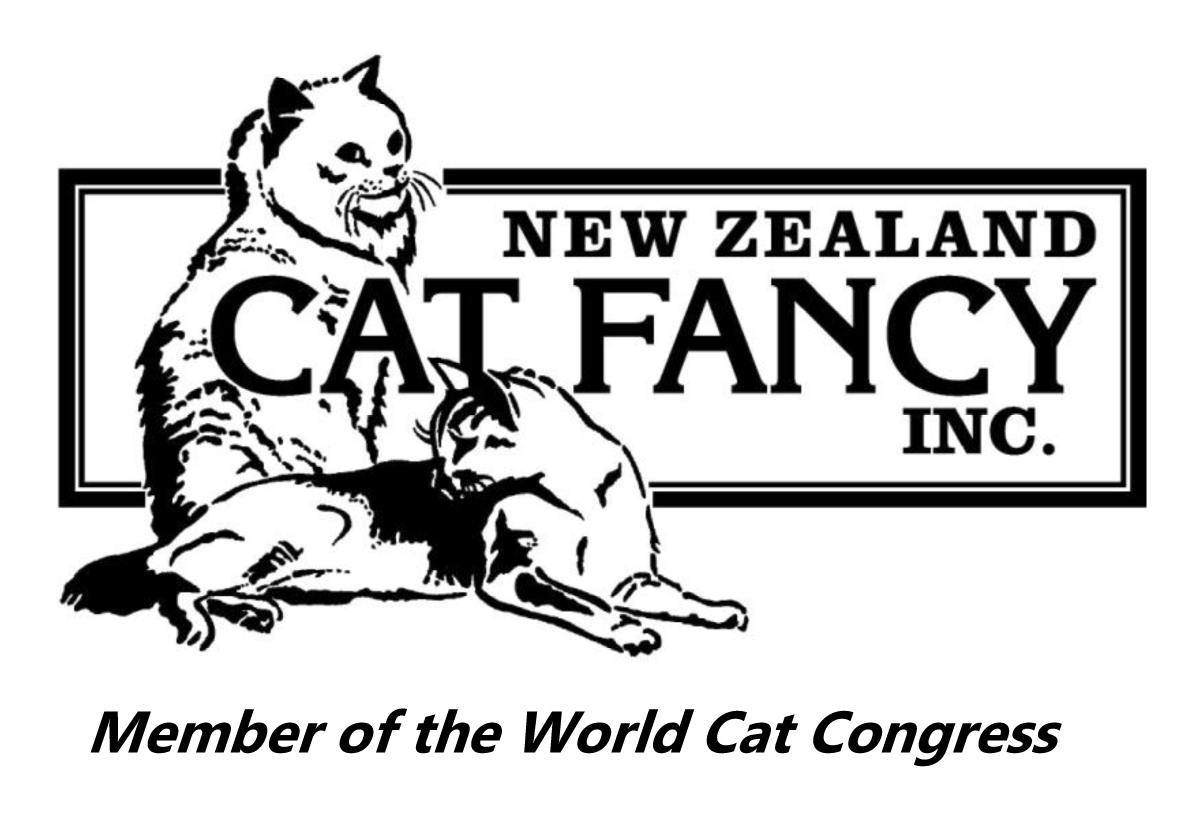 Top Ten ResultsShow: Palmerston North Cat Club Inc	Date:	 7 May 2023Longhair DivisionJudge: Sue FordEntire Cats 	                                                                                              Number of Cats in Ring: 17Entire Kittens 	                                                                             Number of Kittens in Ring: 7Neuter/Spay Cats 	                                                                                    Number of Cats in Ring: 21Neuter/Spay Kittens 	                                                               Number of Kittens in Ring: 7Shorthair DivisionJudge: Chris LoweEntire Cats 	                                                                                            Number of Cats in Ring: 9Entire Kittens 	                                                                             Number of Kittens in Ring: 5Neuter/Spay Cats 	                                                                                Number of Cats in Ring: 11Neuter/Spay Kittens 	                                                                Number of Kittens in Ring: 3Companion DivisionLonghair Companions 	                                            Number of LH Companions in Ring: 3Domestic DivisionLonghair Domestics 	                                                 Number of LH Domestics in Ring: 5Shorthair Domestics 	                                                  Number of SH Domestics in Ring: 6Longhair DivisionJudge: Roy GriffithsEntire Cats 	                                                                                              Number of Cats in Ring: 17Entire Kittens 	                                                                             Number of Kittens in Ring: 7Neuter/Spay Cats 	                                                                                    Number of Cats in Ring: 21Neuter/Spay Kittens 	                                                               Number of Kittens in Ring: 7Shorthair DivisionJudge: Diane DavidsonEntire Cats 	                                                                                            Number of Cats in Ring: 8Entire Kittens 	                                                                             Number of Kittens in Ring: 5Neuter/Spay Cats 	                                                                                Number of Cats in Ring: 11Neuter/Spay Kittens 	                                                                Number of Kittens in Ring: 3Companion DivisionLonghair Companions 	                                            Number of LH Companions in Ring: 3Domestic DivisionLonghair Domestics 	                                                 Number of LH Domestics in Ring: 5Shorthair Domestics 	                                                  Number of SH Domestics in Ring: 6Longhair DivisionJudge: Samantha PrattEntire Cats 	                                                                                              Number of Cats in Ring: 17Entire Kittens 	                                                                             Number of Kittens in Ring: 7Neuter/Spay Cats 	                                                                                    Number of Cats in Ring: 21Neuter/Spay Kittens 	                                                               Number of Kittens in Ring: 7Shorthair DivisionJudge: Cheryle St Clair-NewmanEntire Cats 	                                                                                            Number of Cats in Ring: 8Entire Kittens 	                                                                             Number of Kittens in Ring: 5Neuter/Spay Cats 	                                                                                Number of Cats in Ring: 11Neuter/Spay Kittens 	                                                                Number of Kittens in Ring: 3Companion DivisionLonghair Companions 	                                            Number of LH Companions in Ring: 3Domestic DivisionLonghair Domestics 	                                                 Number of LH Domestics in Ring: 5Shorthair Domestics 	                                                  Number of SH Domestics in Ring: 6Longhair DivisionJudge: Christine YeungEntire Cats 	                                                                                              Number of Cats in Ring: 17Entire Kittens 	                                                                             Number of Kittens in Ring: 7Neuter/Spay Cats 	                                                                                    Number of Cats in Ring: 21Neuter/Spay Kittens 	                                                               Number of Kittens in Ring: 7Shorthair DivisionJudge: Emma KimberleyEntire Cats 	                                                                                            Number of Cats in Ring: 8Entire Kittens 	                                                                             Number of Kittens in Ring: 5Neuter/Spay Cats 	                                                                                Number of Cats in Ring: 10Neuter/Spay Kittens 	                                                                Number of Kittens in Ring: 3Companion DivisionLonghair Companions 	                                            Number of LH Companions in Ring: 3Domestic DivisionLonghair Domestics 	                                                 Number of LH Domestics in Ring: 5Shorthair Domestics 	                                                  Number of SH Domestics in Ring: 6Place Cage No. Pedigree Name BreedBIS 109CONCERTO MY GYPSIE Birman2nd 103MAGICBOX LORD OF THE DANCEExotic3rd 114ADORADOLLS GRAND DUKE OF EARLRagdoll4th 102MAGICBOX FIRE 'N ICEPersian5th115FLURMONZ LEE JAYMaine Coon6th 111SCEIRON KATCHAFIREBirman7th 118MAINELANDERS KILKENNY Maine Coon8th 106CONCERTO BROWN SUGARBirman9th 108MOONSON BENJAMIN BEAR Birman10th 116REBELPAWZ ZIGGY STARDUST PPMaine CoonBAM113BIRPUR IZA LILL'LE MATCH BOXBirmanPlace Cage No. Pedigree Name BreedBIS 206FLURMONZ YOANDRI Maine Coon2nd 202CONCERTO GYPSIES CRYSTAL VISIONBirman3rd 201ASKARI MISSY MOO MOOExotic4th 207FLURMONZ YANINAMaine Coon5th203AMOENTA LA VIE EST BELLE Birman6th 205FLURMONZ YEVDOKIYA Maine Coon7th 204REBELPAWZ MAINE ATTRACTION Maine CoonBAM201ASKARI MISSY MOO MOOExoticPlace Cage No. Pedigree Name BreedBIS 301TANIVER TRUE STORYPersian2nd 315LEEGRGO ROUSH MUSTANG Birman3rd 302PEPPERBOX MYTEE KNIGHTPersian4th 319FLURMONZ CHEROKEEMaine Coon5th308AMOENTA EL-LIZA Birman6th 320KIWICOONS STONEWALL JACKSONMaine Coon7th 303TANIVER LAUGH OUT LOUDPersian8th 312CHALFONT SMASHING PUMPKIN Birman9th322FLURMONZ BEAUNKKA Maine Coon10th317AFLURMONZ RAFAELLMaine CoonBAM312CHALFONT SMASHING PUMPKIN BirmanPlace Cage No. Pedigree Name BreedBIS 402EMERALD LUKAExotic2nd 401TANIVER JUST CRUZIN Persian3rd 404BIRPUR PEANUTS Birman4th 406FLURMONZ YARISMaine Coon5th403ASKARI SNEAKERS N WHITEExotic6th 405NUINGERU JAYBAYMaine Coon7th408FLURMONZ YULE BE MINEMaine CoonBAM403ASKARI SNEAKERS N WHITEExoticPlace Cage No. Pedigree Name BreedBIS 507MYLE RED DRAGONMandalay2nd 503ELLANVANNIN COTTON SOXBritish Shorthair3rd 504BURMESQUE BLOW YOUR MINDBurmese4th 502SCALLYWAGGS LAVENDER LOU Oriental Shorthair5th509AMBRIDGE WILD AT HEART Bengal 6th 505CAIRISTONA TOMMI MAKBurmese7th 501NOMICES IS THE CINNA MANOriental8th 506SASHIMA INDIABurmese9th 508CHERJON SILVER FABIOLA Burmilla ShorthairBAM506SASHIMA INDIABurmesePlace Cage No. Pedigree Name BreedBIS 603PETALS NEVADA MOYESIIBritish Shorthair2nd 609KORUCATS ISLAND ANGELS SPIRIT Toyger3rd 607SUNSET SIENNACornish Rex4th 608ANAKATTZ KARAMILK Bengal5th604PETALS OPHELIA SUPREME HYBRID T British LonghairBAM604PETALS OPHELIA SUPREME HYBRID T British LonghairPlace Cage No. Pedigree Name BreedBIS 706NUDELICIOUS SERO MR ODINSphynx2nd 704THRUMUSKAYT HEART OF IRONCymric3rd 708CELERITY DARE TO DREAMBengal4th 705ACURLIWINKS THACKERY BINX Devon Rex5th702PETALS KERRIA BLUE-BI STARBritish Shorthair 6th 703BOINDEBEEL DAQURYManx7th 710KORUCATS FRERE JACQUE Toyger8th 705MYLE TOTAL ECLIPSE OF THE HEART Mandalay9th707NUDELICIOUS HUMPHRIES BARE Sphynx10th709AMBRIDGE GENEBengalBAM704THRUMUSKAYT HEART OF IRONCymricPlace Cage No. Pedigree Name BreedBIS 801NATSCATS GIZMO QUEST FOR TRUTH Abyssinian2nd 803NUDELICIOUS THE NAKED LEX Sphynx3rd 804AMBRIDGE MANOR ALFIEBengalBAM801NATSCATS GIZMO QUEST FOR TRUTH AbyssinianPlace Cage No. Name BIS 951HARRIET2nd 952SPEEDY3rd 953POPPYPlace Cage No. Name BIS 904SPIRITED STUBBORN SNUGGLE PUSS2nd901ZACHARIAH3rd905DIESEL THE FOSTER FAIL4th903SOX5th902QUINNPlace Cage No. Name BIS 928JIMMY2nd930CAPPY3rd927SIMBA4th929MAGGIE5th931GOLDIE6th926J’ZANJOPlace Cage No. Pedigree Name BreedBIS 118MAINELANDERS KILKENNY Maine Coon2nd 102MAGICBOX FIRE 'N ICEPersian3rd 114ADORADOLLS GRAND DUKE OF EARLRagdoll4th 106CONCERTO BROWN SUGARBirman5th112SCEIRON TABBEY ROAD Birman6th 111SCEIRON KATCHAFIREBirman7th 115FLURMONZ LEE JAYMaine Coon8th 103MAGICBOX LORD OF THE DANCEExotic9th 116REBELPAWZ ZIGGY STARDUST PPMaine Coon10th 105CHALFONT I'M A BELIEVER BirmanBAM118MAINELANDERS KILKENNY Maine CoonPlace Cage No. Pedigree Name BreedBIS 206FLURMONZ YOANDRI Maine Coon2nd 205FLURMONZ YEVDOKIYA Maine Coon3rd 207FLURMONZ YANINAMaine Coon4th 201ASKARI MISSY MOO MOOExotic5th203AMOENTA LA VIE EST BELLE Birman6th 204REBELPAWZ MAINE ATTRACTION Maine Coon7th 202CONCERTO GYPSIES CRYSTAL VISIONBirmanBAM206FLURMONZ YOANDRI Maine CoonPlace Cage No. Pedigree Name BreedBIS 304TANIVER HOT CHILD IN THE CITY Persian2nd 320KIWICOONS STONEWALL JACKSONMaine Coon3rd 301TANIVER TRUE STORYPersian4th 303TANIVER LAUGH OUT LOUDPersian5th323FLURMONZ CLAUDIUSMaine Coon6th 315LEEGRGO ROUSH MUSTANG Birman7th 313SCEIRON MARIKO Birman8th 322FLURMONZ BEAUNKKA Maine Coon9th318FLURMONZ SANDOVAJMaine Coon10th316SCEIRON KATARA BirmanBAM304TANIVER HOT CHILD IN THE CITY PersianPlace Cage No. Pedigree Name BreedBIS 408FLURMONZ YULE BE MINEMaine Coon2nd 401TANIVER JUST CRUZIN Persian3rd 404BIRPUR PEANUTS Birman4th 406FLURMONZ YARISMaine Coon5th402EMERALD LUKAExotic6th 405NUINGERU JAYBAYMaine Coon7th403ASKARI SNEAKERS N WHITEExoticBAM401TANIVER JUST CRUZIN PersianPlace Cage No. Pedigree Name BreedBIS 505CAIRISTONA TOMMI MAKBurmese2nd 504BURMESQUE BLOW YOUR MINDBurmese3rd 502SCALLYWAGGS LAVENDER LOU Oriental Shorthair4th 503ELLANVANNIN COTTON SOXBritish Shorthair5th506SASHIMA INDIABurmese6th 507MYLE RED DRAGONMandalay7th 509AMBRIDGE WILD AT HEART Bengal 8th 501NOMICES IS THE CINNA MANOrientalBAM503ELLANVANNIN COTTON SOXBritish ShorthairPlace Cage No. Pedigree Name BreedBIS 607SUNSET SIENNACornish Rex2nd 603PETALS NEVADA MOYESIIBritish Shorthair3rd 609KORUCATS ISLAND ANGELS SPIRIT Toyger4th 608ANAKATTZ KARAMILK Bengal5th604PETALS OPHELIA SUPREME HYBRID T British LonghairBAM607SUNSET SIENNACornish RexPlace Cage No. Pedigree Name BreedBIS 705MYLE TOTAL ECLIPSE OF THE HEART Mandalay2nd 704THRUMUSKAYT HEART OF IRONCymric3rd 707NUDELICIOUS HUMPHRIES BARE Sphynx4th 702PETALS KERRIA BLUE-BI STARBritish Shorthair 5th701PETALS OLEARIA BLUE STARBURST British Longhair6th 705ACURLIWINKS THACKERY BINX Devon Rex7th 710KORUCATS FRERE JACQUE Toyger8th 708CELERITY DARE TO DREAMBengal9th709AMBRIDGE GENEBengal10th706NUDELICIOUS SERO MR ODINSphynxBAM704THRUMUSKAYT HEART OF IRONCymricPlace Cage No. Pedigree Name BreedBIS 803NUDELICIOUS THE NAKED LEX Sphynx2nd 804AMBRIDGE MANOR ALFIEBengal3rd 801NATSCATS GIZMO QUEST FOR TRUTH AbyssinianBAM803NUDELICIOUS THE NAKED LEX SphynxPlace Cage No. Name BIS 953POPPY2nd 951HARRIET3rd 952SPEEDYPlace Cage No. Name BIS 905DIESEL THE FOSTER FAIL2nd903SOX3rd904SPIRITED STUBBORN SNUGGLE PUSS4th901ZACHARIAH5th902QUINNPlace Cage No. Name BIS 931GOLDIE2nd928JIMMY3rd927SIMBA4th929MAGGIE5th926J’ZANJO6th930CAPPYPlace Cage No. Pedigree Name BreedBIS 115FLURMONZ LEE JAYMaine Coon2nd 108MOONSON BENJAMIN BEAR Birman3rd 118MAINELANDERS KILKENNY Maine Coon4th 114ADORADOLLS GRAND DUKE OF EARLRagdoll5th110LEEGRGO BLUESTONEBirman6th 106CONCERTO BROWN SUGARBirman7th 103MAGICBOX LORD OF THE DANCEExotic8th 113BIRPUR IZA LILL'LE MATCH BOXBirman9th 101PEPPERBOX DANCE THE NIGHT AWAYPersian10th 102MAGICBOX FIRE 'N ICEPersianBAM108MOONSON BENJAMIN BEAR BirmanPlace Cage No. Pedigree Name BreedBIS 201ASKARI MISSY MOO MOOExotic2nd 206FLURMONZ YOANDRI Maine Coon3rd 207FLURMONZ YANINAMaine Coon4th 203AMOENTA LA VIE EST BELLE Birman5th205FLURMONZ YEVDOKIYA Maine Coon6th 202CONCERTO GYPSIES CRYSTAL VISIONBirman7th 204REBELPAWZ MAINE ATTRACTION Maine CoonBAM201ASKARI MISSY MOO MOOExoticPlace Cage No. Pedigree Name BreedBIS 301TANIVER TRUE STORYPersian2nd 315LEEGRGO ROUSH MUSTANG Birman3rd 305TANIVER ROOMFORME Persian4th 320KIWICOONS STONEWALL JACKSONMaine Coon5th302PEPPERBOX MYTEE KNIGHTPersian6th 319FLURMONZ CHEROKEEMaine Coon7th 304TANIVER HOT CHILD IN THE CITY Persian8th 312CHALFONT SMASHING PUMPKIN Birman9th309CONCERTO CHERRY CHERRYBirman10th318FLURMONZ SANDOVAJMaine CoonBAM301TANIVER TRUE STORYPersianPlace Cage No. Pedigree Name BreedBIS 401TANIVER JUST CRUZIN Persian2nd 406FLURMONZ YARISMaine Coon3rd 408FLURMONZ YULE BE MINEMaine Coon4th 404BIRPUR PEANUTS Birman5th403ASKARI SNEAKERS N WHITEExotic6th 405NUINGERU JAYBAYMaine Coon7th402EMERALD LUKAExoticBAM401TANIVER JUST CRUZIN PersianPlace Cage No. Pedigree Name BreedBIS 503ELLANVANNIN COTTON SOXBritish Shorthair2nd 507MYLE RED DRAGONMandalay3rd 501NOMICES IS THE CINNA MANOriental4th 504BURMESQUE BLOW YOUR MINDBurmese5th509AMBRIDGE WILD AT HEART Bengal 6th 505CAIRISTONA TOMMI MAKBurmese7th 506SASHIMA INDIABurmese8th 502SCALLYWAGGS LAVENDER LOU Oriental ShorthairBAM507MYLE RED DRAGONMandalayPlace Cage No. Pedigree Name BreedBIS 607SUNSET SIENNACornish Rex2nd 609KORUCATS ISLAND ANGELS SPIRIT Toyger3rd 603PETALS NEVADA MOYESIIBritish Shorthair4th 604PETALS OPHELIA SUPREME HYBRID T British Longhair5th608ANAKATTZ KARAMILK BengalBAM604PETALS OPHELIA SUPREME HYBRID T British LonghairPlace Cage No. Pedigree Name BreedBIS 709AMBRIDGE GENEBengal2nd 707NUDELICIOUS HUMPHRIES BARE Sphynx3rd 701PETALS OLEARIA BLUE STARBURST British Longhair4th 710KORUCATS FRERE JACQUE Toyger5th705MYLE TOTAL ECLIPSE OF THE HEART Mandalay6th 702PETALS KERRIA BLUE-BI STARBritish Shorthair 7th 704THRUMUSKAYT HEART OF IRONCymric8th 706NUDELICIOUS SERO MR ODINSphynx9th708CELERITY DARE TO DREAMBengal10th703BOINDEBEEL DAQURYManxBAM709AMBRIDGE GENEBengalPlace Cage No. Pedigree Name BreedBIS 801NATSCATS GIZMO QUEST FOR TRUTH Abyssinian2nd 804AMBRIDGE MANOR ALFIEBengal3rd 803NUDELICIOUS THE NAKED LEX SphynxBAM801NATSCATS GIZMO QUEST FOR TRUTH AbyssinianPlace Cage No. Name BIS 953POPPY2nd 951HARRIET3rd 952SPEEDYPlace Cage No. Name BIS 905DIESEL THE FOSTER FAIL2nd902QUINN3rd904SPIRITED STUBBORN SNUGGLE PUSS4th901ZACHARIAH5th903SOXPlace Cage No. Name BIS 926J’ZANJO2nd927SIMBA3rd931GOLDIE4th929MAGGIE5th928JIMMY6th930CAPPYPlace Cage No. Pedigree Name BreedBIS 108MOONSON BENJAMIN BEAR Birman2nd 115FLURMONZ LEE JAYMaine Coon3rd 114ADORADOLLS GRAND DUKE OF EARLRagdoll4th 110LEEGRGO BLUESTONEBirman5th106CONCERTO BROWN SUGARBirman6th 118MAINELANDERS KILKENNY Maine Coon7th 111SCEIRON KATCHAFIREBirman8th 102MAGICBOX FIRE 'N ICEPersian9th 103MAGICBOX LORD OF THE DANCEExotic10th 109CONCERTO MY GYPSIE BirmanBAM118MAINELANDERS KILKENNY Maine CoonPlace Cage No. Pedigree Name BreedBIS 206FLURMONZ YOANDRI Maine Coon2nd 207FLURMONZ YANINAMaine Coon3rd 203AMOENTA LA VIE EST BELLE Birman4th 201ASKARI MISSY MOO MOOExotic5th205FLURMONZ YEVDOKIYA Maine Coon6th 202CONCERTO GYPSIES CRYSTAL VISIONBirman7th 204REBELPAWZ MAINE ATTRACTION Maine CoonBAM207FLURMONZ YANINAMaine CoonPlace Cage No. Pedigree Name BreedBIS 301TANIVER TRUE STORYPersian2nd 319FLURMONZ CHEROKEEMaine Coon3rd 308AMOENTA EL-LIZA Birman4th 317AFLURMONZ RAFAELLMaine Coon5th303TANIVER LAUGH OUT LOUDPersian6th 311AMOENTA VOGUE Birman7th 304TANIVER HOT CHILD IN THE CITY Persian8th 320KIWICOONS STONEWALL JACKSONMaine Coon9th309CONCERTO CHERRY CHERRYBirman10th305TANIVER ROOMFORME PersianBAM301TANIVER TRUE STORYPersianPlace Cage No. Pedigree Name BreedBIS 408FLURMONZ YULE BE MINEMaine Coon2nd 404BIRPUR PEANUTS Birman3rd 405NUINGERU JAYBAYMaine Coon4th 402EMERALD LUKAExotic5th406FLURMONZ YARISMaine Coon6th 403ASKARI SNEAKERS N WHITEExotic7th401TANIVER JUST CRUZIN PersianBAM404BIRPUR PEANUTS BirmanPlace Cage No. Pedigree Name BreedBIS 505CAIRISTONA TOMMI MAKBurmese2nd 503ELLANVANNIN COTTON SOXBritish Shorthair3rd 507MYLE RED DRAGONMandalay4th 502SCALLYWAGGS LAVENDER LOU Oriental Shorthair5th504BURMESQUE BLOW YOUR MINDBurmese6th 501NOMICES IS THE CINNA MANOriental7th 506SASHIMA INDIABurmese8th 509AMBRIDGE WILD AT HEART Bengal BAM507MYLE RED DRAGONMandalayPlace Cage No. Pedigree Name BreedBIS 607SUNSET SIENNACornish Rex2nd 603PETALS NEVADA MOYESIIBritish Shorthair3rd 609KORUCATS ISLAND ANGELS SPIRIT Toyger4th 604PETALS OPHELIA SUPREME HYBRID T British Longhair5th608ANAKATTZ KARAMILK BengalBAM604PETALS OPHELIA SUPREME HYBRID T British LonghairPlace Cage No. Pedigree Name BreedBIS 707NUDELICIOUS HUMPHRIES BARE Sphynx2nd 701PETALS OLEARIA BLUE STARBURST British Longhair3rd 702PETALS KERRIA BLUE-BI STARBritish Shorthair 4th 706NUDELICIOUS SERO MR ODINSphynx5th705ACURLIWINKS THACKERY BINX Devon Rex6th 708CELERITY DARE TO DREAMBengal7th 709AMBRIDGE GENEBengal8th 704THRUMUSKAYT HEART OF IRONCymric9th705MYLE TOTAL ECLIPSE OF THE HEART Mandalay10th703BOINDEBEEL DAQURYManxBAM707NUDELICIOUS HUMPHRIES BARE SphynxPlace Cage No. Pedigree Name BreedBIS 801NATSCATS GIZMO QUEST FOR TRUTH Abyssinian2nd 803NUDELICIOUS THE NAKED LEX Sphynx3rd 804AMBRIDGE MANOR ALFIEBengalBAM801NATSCATS GIZMO QUEST FOR TRUTH AbyssinianPlace Cage No. Name BIS 953POPPY2nd 952SPEEDY3rd 951HARRIETPlace Cage No. Name BIS 904SPIRITED STUBBORN SNUGGLE PUSS2nd901ZACHARIAH3rd905DIESEL THE FOSTER FAIL4th902QUINN5th903SOXPlace Cage No. Name BIS 927SIMBA2nd928JIMMY3rd930CAPPY4th931GOLDIE5th926J’ZANJO6th929MAGGIE